مجلس حقوق الإنسانالدورة الثالثة والأربعون24 شباط/فبراير - 13 آذار/مارس و15-23 حزيران/يونيه 2020البند 3 من جدول الأعمالتعزيز وحماية جميع حقوق الإنسان، المدنية والسياسية والاقتصادية والاجتماعية والثقافية، بما في ذلك الحق في التنمية		قرار اعتمده مجلس حقوق الإنسان في 19 حزيران/يونيه 2020	43/4-	حرية الرأي والتعبير: ولاية المقرر الخاص المعني بتعزيز وحماية الحق في حرية الرأي والتعبير	إن مجلس حقوق الإنسان،	إذ يشير إلى قرارات مجلس حقوق الإنسان 7/36 المؤرخ 28 آذار/مارس 2008 و12/16 المؤرخ 2 تشرين الأول/أكتوبر 2009 و16/4 المؤرخ 24 آذار/مارس 2011 و23/2 المؤرخ 13 حزيران/يونيه 2013 و25/2 المؤرخ 27 آذار/مارس 2014 و34/18 المؤرخ 24 آذار/مارس 2017، وإلى جميع القرارات السابقة للجنة حقوق الإنسان والمجلس بشأن الحق في حرية الرأي والتعبير، 	وإذ يسلّم بأن الممارسة الفعلية للحق في حرية الرأي والتعبير، المكرّسة في العهد الدولي الخاص بالحقوق المدنية والسياسية والإعلان العالمي لحقوق الإنسان، جوهرية للتمتع بسائر حقوق الإنسان والحريات، وتشكل دعامة أساسية لإقامة مجتمع ديمقراطي ولتعزيز الديمقراطية، وإذ يضع في اعتباره أن حقوق الإنسان جميعها عالمية ومترابطة ومتشابكة وغير قابلة للتجزئة، 	وإذ يشير إلى قراري مجلس حقوق الإنسان 5/1 المتعلق ببناء مؤسسات المجلس و5/2 المتعلق بمدونة قواعد السلوك للمكلفين بولايات في إطار الإجراءات الخاصة للمجلس، المؤرخيْن 18 حزيران/يونيه 2007، وإذ يشدد على أن يضطلع/تضطلع المكلف(ة) بالولاية بواجباته(ا) طبقاً للقرارين المذكورين ومرفقيهما، 	1-	يرحب بعمل المقرر الخاص المعني بتعزيز وحماية الحق في حرية الرأي والتعبير()؛ 	2-	يقرر تمديد ولاية المقرر الخاص لمدة ثلاث سنوات إضافية؛‬ 	3-	يحث جميع الدول على التعاون التام مع المقرر الخاص ومساعدته في أداء مهامه، وعلى تقديم جميع المعلومات اللازمة التي يطلبها، وعلى الاستجابة لطلباته المتعلقة بالزيارات وبتنفيذ توصياته؛ 	4-	يطلب إلى الأمين العام أن يقدم إلى المقرر الخاص ما يلزمه من مساعدة لإنجاز ولايته، لا سيما بوضع ما يكفي من الموارد البشرية والمادية تحت تصرفه؛ 	5-	يطلب إلى المقرر الخاص أن يقدم تقريراً سنوياً إلى مجلس حقوق الإنسان والجمعية العامة يغطي جميع الأنشطة المتصلة بولايته بغية تحقيق أقصى المنافع الممكنة من عملية الإبلاغ؛ 	6-	يقرِّر أن يواصل نظره في مسألة الحق في حرية الرأي والتعبير وفقاً لبرنامج عمله.الجلسة 44
19 حزيران/يونيه 2020[اعتُمِد دون تصويت.]الأمم المتحدةA/HRC/RES/43/4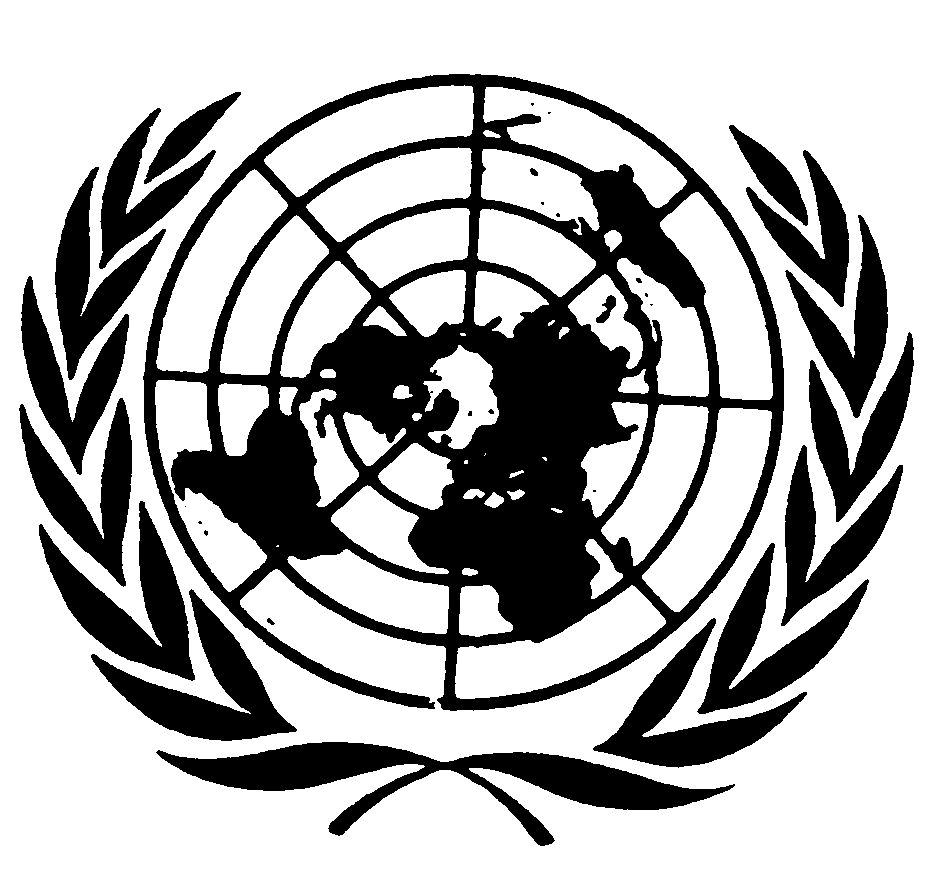 الجمعية العامةDistr.: General30 June 2020ArabicOriginal: English